 és 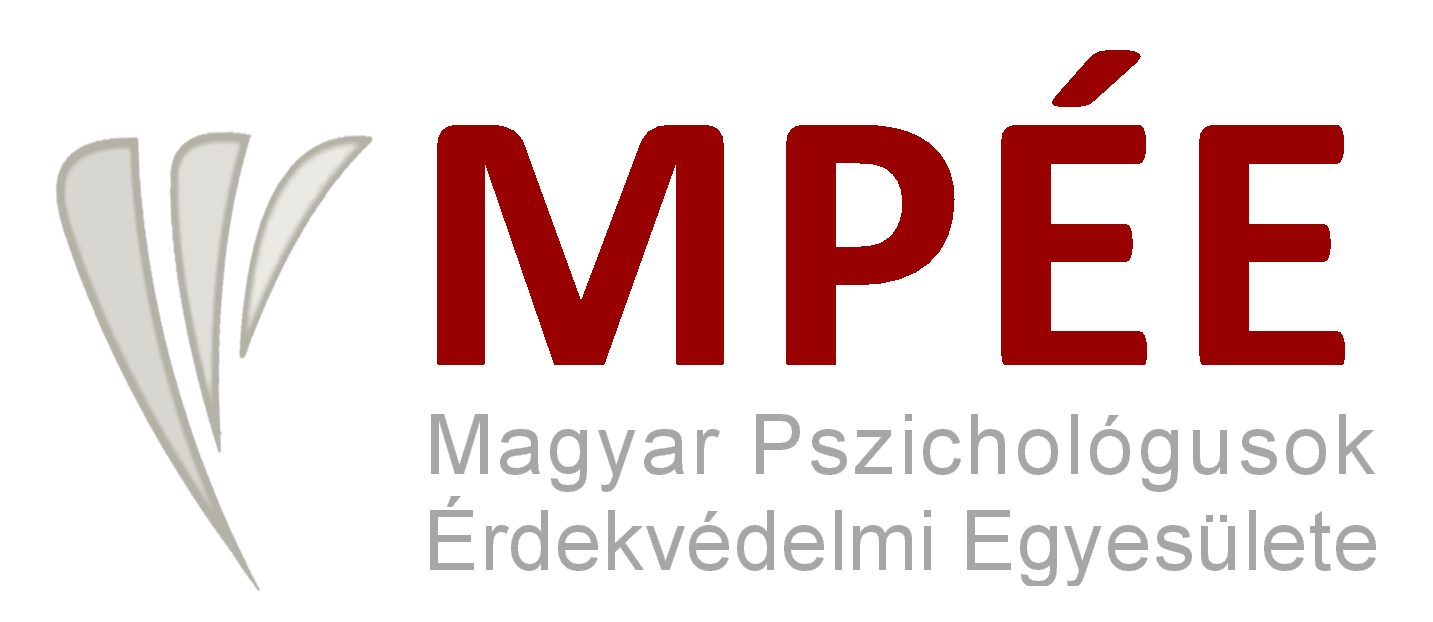 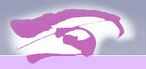 ÁLLÁSFOGLALÁSA magyarországi hipnózis gyakorlás törvény által szabályozott rendjérőlMagyarországon hipnózist illetve hipnózist is alkalmazó hipnoterápiát az az egyéni vállalkozó, egészségügyi szolgáltató gazdasági társaságot üzemeltető vagy abban alkalmazott személy végezhet, aki orvos vagy pszichológus alapvégzettséget követően klinikai szakpszichológia, neuropszichológia vagy alkalmazott egészségpszichológia első, és pszichoterápia második ráépített szakvizsgát tett, illetve orvosként első orvosi szakvizsgáját követően pszichoterapeuta szakorvos lett, ÉS elvégezte a Magyar Hipnózis Egyesület vagy az Integratív Pszichoterápiás Egyesület hipnoterápiás képzését (ezt oklevéllel igazolja). Amennyiben diplomája vagy hipnoterapeuta képesítése külföldi, úgy azt honosíttatnia kell.Mind e mellett rendelkeznie kell érvényes működési engedélyszámmal vagy orvosi pecsétszámmal, Magyar Orvosi Kamarai tagsággal és tagsági számmal. Végzetül tevékenységét csak a minimumfeltétel rendeletben meghatározott ANTSZ engedélyezett rendelőben végezheti.A tevékenység végzéséhez szükséges dokumentumok tehát:Személyi azonosítóAdószám/adóazonosító jelSzámlaképesség (a tevékenységi körben a pszichoterápia végzése)Egyetemi oklevél (pszichológia/orvostudomány MA) (vagy külföldi képzés esetén befogadott honosítási igazolás)Orvosi pecsétszámKlinikai szakpszichológus/alkalmazott egészségpszichológus/neuropszichológus szakvizsga oklevele (vagy külföldi képzés esetén befogadott honosítási igazolás)Működési engedélyszám (pszichológus esetén)Pszichoterápiás szakvégzettség oklevele (vagy külföldi képzés esetén befogadott honosítási igazolás)A Magyar Hipnózis Egyesület vagy az Integratív Pszichoterápiás Egyesület által igazolt hipnoterapeuta végzettség (vagy külföldi képzés esetén befogadott honosítási igazolás)ANTSZ engedély a rendelőhözHa a személy hipnoterápiás képzés alatt áll, de pszichoterapeuta (más módszer ismeretében), vagy hipnoterápiás képzés alatt áll, de klinikai szakpszichológus illetve jelölt vagy szakorvos illetve szakorvos rezidens, akkor igazolt munkahelyi szupervízió mellett a képzése részeként hipnózist végezhet, de a kliens előzetes, írásos informált tájékoztatott beleegyezése mellett, hogy képzés alatt áll.Még nem szakpszichológus vagy szakorvos és nem is jelölt vagy rezidens is beiratkozhat hipnózis képzésre, de sem a képzés alatt, sem azt követően önállóan hipnózist nem végezhet, csak ha megkezdi klinikai szakpszichológiai illetve pszichoterápiás szakképzését, így teljesíti a minumumfeltétel- illetve szakképzési rendeletben foglaltakat. 